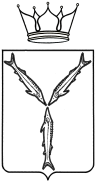 МИНИСТЕРСТВО МОЛОДЕЖНОЙ ПОЛИТИКИ И СПОРТА САРАТОВСКОЙ ОБЛАСТИП Р И К А Зот  27.12.2019  №  736г. СаратовО присвоении спортивных разрядовВ соответствии с разрядными нормами и требованиями Единой всероссийской спортивной классификации, административным регламентом по предоставлению министерством молодежной политики, спорта и туризма Саратовской области государственной услуги «Присвоение спортивных разрядов (кандидат в мастера спорта и I спортивный разряд) и квалификационной категории «Спортивный судья первой категории» утвержденным приказом № 273 от 22 мая 2019 года и на основании представленных документовПРИКАЗЫВАЮ:Присвоить спортивный разряд «Кандидат в мастера спорта»:Присвоить I спортивный разряд:Подтвердить спортивный разряд «Кандидат в мастера спорта»:Подтвердить I спортивный разряд:Контроль за исполнением настоящего приказа возложить на первого заместителя министра А.А. Абрашина.Министр                                                                                                              А.В. Абросимов№ п/пФ.И.О.Вид спортаУчреждение, организация1.Шишкову Степану Дмитриевичувелосипедный спортСРОО «Федерация велоспорта-шоссе, велоспорта-трека, велоспорта-маунтинбайка»2.Алексперову Ниджаду Насими оглыпауэрлифтингСРОО «Федерация пауэрлифтинга Саратовской области»3.Буряеву Константину ЛеонидовичупауэрлифтингСРОО «Федерация пауэрлифтинга Саратовской области»4.Осипову Денису СергеевичупауэрлифтингСРОО «Федерация пауэрлифтинга Саратовской области»5.Тарасовой Дарье Алексеевнеспортивная гимнастикаСРОО «Федерация спортивной гимнастики Саратовской области»6.Актау Амиру ДанатовичубоксСРОО «Федерация бокса Саратовской области»7.Григорьеву Дмитрию АлександровичубоксСРОО «Федерация бокса Саратовской области»8.Кашетову Дмитрию МихайловичубоксСРОО «Федерация бокса Саратовской области»9.Кондрашову Максиму АнатольевичубоксСРОО «Федерация бокса Саратовской области»10.Крашенинникову Семену СергеевичубоксСРОО «Федерация бокса Саратовской области»11.Куликову Даниле ИгоревичубоксСРОО «Федерация бокса Саратовской области»12.Сеничкину Роману АлександровичубоксСРОО «Федерация бокса Саратовской области»13.Смирнову Илье АндреевичубоксСРОО «Федерация бокса Саратовской области»14.Цуману Никите СергеевичубоксСРОО «Федерация бокса Саратовской области»15.Щербакову Артему АндреевичубоксСРОО «Федерация бокса Саратовской области»16.Бульцу Никите СергеевичусамбоСРОО «Спортивная федерация самбо Саратовской области»17.Давыдовой Ирине СергеевнесамбоСРОО «Спортивная федерация самбо саратовской области»18.Магомедову Магомеду ШамилевичусамбоСРОО «Спортивная федерация самбо Саратовской области»19.Найденову Семену ДмитриевичусамбоСРОО «Спортивная федерация самбо Саратовской области»20.Сиренко Андрею ВладимировичусамбоСРОО «Спортивная федерация самбо Саратовской области»21.Совгиру Николаю ПавловичусамбоСРОО «Спортивная федерация самбо Саратовской области»22.Юкину Кириллу ЕвгеньевичусамбоСРОО «Спортивная федерация самбо Саратовской области»23.Аббосову Никите Романовичуспортивная борьбаОО «Саратовская областная федерация спортивной борьбы»24.Авакяну Араму Сергеевичуспортивная борьбаОО «Саратовская областная федерация спортивной борьбы»25.Айрапетяну Гору Артуровичуспортивная борьбаОО «Саратовская областная федерация спортивной борьбы»26.Алтынбаеву Рустаму Тулеповичуспортивная борьбаОО «Саратовская областная федерация спортивной борьбы»27.Алхасову Идаяту Сакитовичуспортивная борьбаОО «Саратовская областная федерация спортивной борьбы»28.Батирову Батиру Мавлудиновичуспортивная борьбаОО «Саратовская областная федерация спортивной борьбы»29.Ильинову Михаилу Михайловичуспортивная борьбаОО «Саратовская областная федерация спортивной борьбы»30.Ильясову Ренату Нурлановичуспортивная борьбаОО «Саратовская областная федерация спортивной борьбы»31.Маммаеву Тимуру Магомедовичуспортивная борьбаОО «Саратовская областная федерация спортивной борьбы»32.Салямову Халиду Рашидовичуспортивная борьбаОО «Саратовская областная федерация спортивной борьбы»33.Тоневу Артуру Владимировичуспортивная борьбаОО «Саратовская областная федерация спортивной борьбы»34.Трофимову Алексею Евгеньевичуспортивная борьбаОО «Саратовская областная федерация спортивной борьбы»35.Уполовниковой Татьяне Константиновнеспортивная борьбаОО «Саратовская областная федерация спортивной борьбы»36.Фасхутдинову Ренату Рафаиловичуспортивная борьбаОО «Саратовская областная федерация спортивной борьбы»37.Шаяхметову Касыму Ринатовичуспортивная борьбаОО «Саратовская областная федерация спортивной борьбы»38.Шершикову Даниилу Романовичуспортивная борьбаОО «Саратовская областная федерация спортивной борьбы»39.Яценко Сергею Александровичунастольный теннисСРОО «Федерация настольного тенниса»40.Васильевой Дарье Кирилловнеподводный спортСРОО «Спортивная федерация подводного спорта»41.Мироновой Екатерине Николаевнеподводный спортСРОО «Спортивная федерация подводного спорта»42.Павленко Владимиру Александровичуподводный спортСРОО «Спортивная федерация подводного спорта»43.Саченковой Вите Сергеевнеспорт глухихСРОООИ «Общероссийской спортивной федерации спорта глухих»44.Анненкову Дмитрию ВладимировичуармрестлингСРФСОО «Федерация армрестлинга Саратовской области»45.Сизонову Дмитрию ИгоревичуармрестлингСРФСОО «Федерация армрестлинга Саратовской области»46.Батирову Батиру Мавлудиновичусмешанное боевое единоборствоСРФСОО «Федерация смешанного боевого единоборства»47.Гаджибекову Шамилю Магомедовичусмешанное боевое единоборствоСРФСОО «Федерация смешанного боевого единоборства»48.Галимову Ринату Еркиновичусмешанное боевое единоборствоСРФСОО «Федерация смешанного боевого единоборства»49.Джамалову Мураду Джамаловичусмешанное боевое единоборствоСРФСОО «Федерация смешанного боевого единоборства»50.Маламагомедову Мураду Магомедовичусмешанное боевое единоборствоСРФСОО «Федерация смешанного боевого единоборства»51.Рухманову Максиму Владимировичусмешанное боевое единоборствоСРФСОО «Федерация смешанного боевого единоборства»52.Чекашову Александру Владимировичусмешанное боевое единоборствоСРФСОО «Федерация смешанного боевого единоборства»53.Чупанову Магомед-Расулу Чупановичусмешанное боевое единоборствоСРФСОО «Федерация смешанного боевого единоборства»54.Тимохину Никите АлексеевичуфутболСРОФСО «Федерация футбола Саратовской области»55.Горшкову Павлу ОлеговичуплаваниеСРОО «Федерация плавания»56.Канчер Александре СергеевнеплаваниеСРОО «Федерация плавания»57.Рыжову Ивану ВикторовичуплаваниеСРОО «Федерация плавания»58.Шепыреву Михаилу АлександровичубадминтонСРОФСО «Федерация бадминтона Саратовской области»59.Великанову Игорю Константиновичугиревой спортРО ООО «Всероссийская федерация гиревого спорта»60.Зельманову Михаилу РомановичутриатлонОО «Саратовская областная федерация триатлона»61.Романову Игорю Константиновичугребной спортСРОО «Федерация гребного спорта Саратовской области»62.Тарасевичу Денису Михайловичугребной спортСРОО «Федерация гребного спорта Саратовской области»63.Азизовой Евгении Александровнехудожественная гимнастикаОО «Саратовская областная федерация художественной гимнастики»64.Базовой Марии Евгеньевнехудожественная гимнастикаОО «Саратовская областная федерация художественной гимнастики»65.Владимировой Яне Юрьевнехудожественная гимнастикаОО «Саратовская областная федерация художественной гимнастики»66.Галаевой Елене Артемовнехудожественная гимнастикаОО «Саратовская областная федерация художественной гимнастики»67.Лопыревой Дарье Алексеевнехудожественная гимнастикаОО «Саратовская областная федерация художественной гимнастики»68.Ташевой Марии Вадимовнехудожественная гимнастикаОО «Саратовская областная федерация художественной гимнастики»69.Фроловой Анастасии Максимовнехудожественная гимнастикаОО «Саратовская областная федерация художественной гимнастики»70.Фроловой Елизавете Юрьевнехудожественная гимнастикаОО «Саратовская областная федерация художественной гимнастики»71.Чиченковой Антонине Алексеевнехудожественная гимнастикаОО «Саратовская областная федерация художественной гимнастики»№ п/пФ.И.О.Вид спортаУчреждение, организация1.Борисову Ивану Сергеевичувелосипедный спортСРОО «Федерация велоспорта-шоссе, велоспорта-трека, велоспорта-маунтинбайка»2.Шумилину Егору Валентиновичувелосипедный спортСРОО «Федерация велоспорта-шоссе, велоспорта-трека, велоспорта-маунтинбайка»3.Шмакаеву Кириллу Александровичувелосипедный спортСРОО «Федерация велоспорта-шоссе, велоспорта-трека, велоспорта-маунтинбайка»4.Губановой Ульяне МихайловнебадминтонСРОФСО «Федерация бадминтона Саратовской области»5.Никонову Льву ПавловичушахматыСРОО «Саратовская областная федерация шахмат»6.Агееву Максиму АлександровичугандболСРОО «Федерация гандбола»7.Матвееву Алексею АнатольевичугандболСРОО «Федерация гандбола»8.Мачульскому Никите СергеевичугандболСРОО «Федерация гандбола»9.Назарову Александру СергеевичугандболСРОО «Федерация гандбола»10.Петрунину Илье РомановичугандболСРОО «Федерация гандбола»11.Петрянину Константину НиколаевичугандболСРОО «Федерация гандбола»12.Пищулину Даниле АлександровичугандболСРОО «Федерация гандбола»13.Проскурину Владиславу СтаниславовичугандболСРОО «Федерация гандбола»14.Рогачкову Андрею СергеевичугандболСРОО «Федерация гандбола»15.Рубину Дмитрию АлександровичугандболСРОО «Федерация гандбола»16.Сергееву Максиму КонстантиновичугандболСРОО «Федерация гандбола»17.Скачкову Максиму АндреевичугандболСРОО «Федерация гандбола»18.Татаринцеву Евгению ДенисовичугандболСРОО «Федерация гандбола»19.Фомину Максиму НиколаевичугандболСРОО «Федерация гандбола»20.Абляевой Софье РафаэлевнеушуСРОО «Федерация ушу»21.Бабаяну Богдану СергеевичуушуСРОО «Федерация ушу»22.Бисенгалиевой Камиле МаратовнеушуСРОО «Федерация ушу»23.Бисенгалиевой Карине МаратовнеушуСРОО «Федерация ушу»24.Бисенгалиевой Сабине МаратовнеушуСРОО «Федерация ушу»25.Вашкевичу Дмитрию ПавловичуушуСРОО «Федерация ушу»26.Жумагалиеву Ерлану БисенгалиевичуушуСРОО «Федерация ушу»27.Захарову Александру АлександровичуушуСРОО «Федерация ушу»28.Исаевой Галине ЕвгеньевнеушуСРОО «Федерация ушу»29.Комиссарову Никите АндреевичуушуСРОО «Федерация ушу»30.Корнилову Анатолию АлександровичуушуСРОО «Федерация ушу»31.Купавскому Илье ПавловичуушуСРОО «Федерация ушу»32.Ляну Антону НиколаевичуушуСРОО «Федерация ушу»33.Медведевой Софье АлексеевнеушуСРОО «Федерация ушу»34.Пчелинцевой Ксении ДенисовнеушуСРОО «Федерация ушу»35.Пчелинцеву Егору АлексеевичуушуСРОО «Федерация ушу»36.Ревзину Ивану БорисовичуушуСРОО «Федерация ушу»37.Сапожникову Владимиру ВладимировичуушуСРОО «Федерация ушу»38.Сафриной Софии ДенисовнеушуСРОО «Федерация ушу»39.Солоницыну Вадиму СергеевичуушуСРОО «Федерация ушу»40.Сухаревич Наталии СергеевнеушуСРОО «Федерация ушу»41.Хрястовой Марии ЕвгеньевнеушуСРОО «Федерация ушу»42.Щипанову Илье АндреевичуушуСРОО «Федерация ушу»43.Яровой Виктории РомановнеушуСРОО «Федерация ушу»44.Григорьевой Анне Андревнеенастольный теннисСРОО «Федерация настольного тенниса»45.Бабенко Виктории ВитальевнепауэрлифтингСРОО «Федерация пауэрлифтинга Саратовской области»46.Бурштейну Александру ОлеговичутеннисСРОФСО «Федерация тенниса Саратовской области»47.Гавриловой Марии АндреевнетеннисСРОФСО «Федерация тенниса Саратовской области»48.Ряпухину Дмитрию АлександровичутеннисСРОФСО «Федерация тенниса Саратовской области»49.Брижицкой Александре Андреевнехудожественная гимнастикаОО «Саратовская областная федерация художественной гимнастики»50.Воробьевой Ангелине Алексеевнехудожественная гимнастикаОО «Саратовская областная федерация художественной гимнастики»51.Гавриловой Ксении Андреевнехудожественная гимнастикаОО «Саратовская областная федерация художественной гимнастики»52.Коробовцевой Аделине Алексеевнехудожественная гимнастикаОО «Саратовская областная федерация художественной гимнастики»53.Любушкиной Полине Романовнехудожественная гимнастикаОО «Саратовская областная федерация художественной гимнастики»54.Матвеевой Полине Федоровнехудожественная гимнастикаОО «Саратовская областная федерация художественной гимнастики»55.Рязанцевой Алисе Степановнехудожественная гимнастикаОО «Саратовская областная федерация художественной гимнастики»56.Семеновой Яне Андреевнехудожественная гимнастикаОО «Саратовская областная федерация художественной гимнастики»57.Тимофеевой Елизавете Алексеевнехудожественная гимнастикаОО «Саратовская областная федерация художественной гимнастики»58.Туктаровой Адилии Дамировнехудожественная гимнастикаОО «Саратовская областная федерация художественной гимнастики»59.Спириной Анастасии Сергеевнеспортивная гимнастикаСРОО «Федерация спортивной гимнастики Саратовской области»60.Цыплаковой Виктории Сергеевнеспортивная гимнастикаСРОО «Федерация спортивной гимнастики Саратовской области»61.Насаналиеву Артёму Романовичурукопашный бойСОФСО «Федерация рукопашного боя Саратовской области»62.Головченко Полине Александровневосточное боевое единоборствоСРФСОО «Федерация восточного боевого единоборства Саратовской области»63.Момотюку Григорию АнатольевичусамбоСРОО «Спортивная федерация самбо Саратовской области»64.Варгину Ивану МихайловичудзюдоСРОО «Федерация дзюдо Саратовской области»65.Власенко Никите СергеевичудзюдоСРОО «Федерация дзюдо Саратовской области»66.Погорелову Кириллу АлексеевичудзюдоСРОО «Федерация дзюдо Саратовской области»67.Быстрову Ивану Алексеевичустрельба из лукаСРОФСО «Федерация стрельбы из лука Саратовской области»68.Рябову Ивану Валерьевичустрельба из лукаСРОФСО «Федерация стрельбы из лука Саратовской области»69.Чевычелову Артему Валерьевичустрельба из лукаСРОФСО «Федерация стрельбы из лука Саратовской области»70.Ануфриеву Ярославу Дмитриевичуподводное плаваниеСРОО «Спортивная федерация подводного плавания»71.Верещагину Сергею Кирилловичуподводное плаваниеСРОО «Спортивная федерация подводного плавания»72.Куцеволу Михаилу Сергеевичуподводное плаваниеСРОО «Спортивная федерация подводного плавания»73.Майоровой Таисии Анатольевнеподводное плаваниеСРОО «Спортивная федерация подводного плавания»74.Ахонову Имангали Исмаиловичуспортивная борьбаОО «Саратовская областная федерация спортивной борьбы»75.Баркову Михаилу Олеговичуспортивная борьбаОО «Саратовская областная федерация спортивной борьбы»76.Бахаеву Роману Алаудиновичуспортивная борьбаОО «Саратовская областная федерация спортивной борьбы»77.Ефимову Сергею Алексеевичуспортивная борьбаОО «Саратовская областная федерация спортивной борьбы»78.Краснову Дмитрию Алексеевичуспортивная борьбаОО «Саратовская областная федерация спортивной борьбы»79.Крылову Евгению Владимировичуспортивная борьбаОО «Саратовская областная федерация спортивной борьбы»80.Куликову Егору Дмитриевичуспортивная борьбаОО «Саратовская областная федерация спортивной борьбы»81.Меркулову Роману Алексеевичуспортивная борьбаОО «Саратовская областная федерация спортивной борьбы»82.Морозову Илье Алексеевичуспортивная борьбаОО «Саратовская областная федерация спортивной борьбы»83.Рыскалиеву Амиру Канатовичуспортивная борьбаОО «Саратовская областная федерация спортивной борьбы»84.Строкину Сергею Владимировичуспортивная борьбаОО «Саратовская областная федерация спортивной борьбы»85.Чернопищук Тамиле Андреевнепулевая стрельбаСРОО «Федерация пулевой и стендовой стрельбе»86.Авагимяну Раффику Артёмовичу тайский боксСРОО «Федерация тайского бокса Саратовской области»87.Амадову Башламу Исаевичутайский боксСРОО «Федерация тайского бокса Саратовской области»88.Амерсальникову Исмаилу Алексеевичутайский боксСРОО «Федерация тайского бокса Саратовской области»89.Андрееву Николаю Анатольевичутайский боксСРОО «Федерация тайского бокса Саратовской области»90.Баграмяну Арсену Гагиковичутайский боксСРОО «Федерация тайского бокса Саратовской области»91.Балдину Александру Александровичутайский боксСРОО «Федерация тайского бокса Саратовской области»92.Белоконеву Михаилу Михайловичутайский боксСРОО «Федерация тайского бокса Саратовской области»93.Белугину Денису Дмитриевичутайский боксСРОО «Федерация тайского бокса Саратовской области»94.Братскому Денису Алексеевичутайский боксСРОО «Федерация тайского бокса Саратовской области»95.Данилову Андрею Владимировичутайский боксСРОО «Федерация тайского бокса Саратовской области»96.Иванову Юрию Бегларовичутайский боксСРОО «Федерация тайского бокса Саратовской области»97.Кулагину Владиславу Петровичутайский боксСРОО «Федерация тайского бокса Саратовской области»98.Макашарипову Гасану Макашариповичутайский боксСРОО «Федерация тайского бокса Саратовской области»99.Марченко Никите Дмитриевичутайский боксСРОО «Федерация тайского бокса Саратовской области»100.Нестерову Михаилу Валерьевичутайский боксСРОО «Федерация тайского бокса Саратовской области»101.Оханову Артему Святославовичутайский боксСРОО «Федерация тайского бокса Саратовской области»102.Петрову Михаилу Васильевичутайский боксСРОО «Федерация тайского бокса Саратовской области»103.Пономаренко Виктору Николаевичутайский боксСРОО «Федерация тайского бокса Саратовской области»104.Русановскому Роману Станиславовичутайский боксСРОО «Федерация тайского бокса Саратовской области»105.Савалеву Егору Алексеевичутайский боксСРОО «Федерация тайского бокса Саратовской области»106.Садомову Владимиру Олеговичутайский боксСРОО «Федерация тайского бокса Саратовской области»107.Садомову Владимиру Олеговичутайский боксСРОО «Федерация тайского бокса Саратовской области»108.Таймасханову Али Магомедалиевичутайский боксСРОО «Федерация тайского бокса Саратовской области»109.Усенову Арману Максутовичутайский боксСРОО «Федерация тайского бокса Саратовской области»110.Ханину Никите Сергеевичутайский боксСРОО «Федерация тайского бокса Саратовской области»111.Чугунову Сергею Алексеевичутайский боксСРОО «Федерация тайского бокса Саратовской области»112.Шмыгину Сергею Сергеевичутайский боксСРОО «Федерация тайского бокса Саратовской области»113.Адаховской Марии ИгоревнеплаваниеСРОО «Федерация плавания»114.Артамоновой Анастасии АлексеевнеплаваниеСРОО «Федерация плавания»115.Евтееву Дмитрию ОлеговичуплаваниеСРОО «Федерация плавания»116.Курганову Никите СергеевичуплаваниеСРОО «Федерация плавания»117.Лаптевой Ангелине АндреевнеплаваниеСРОО «Федерация плавания»118.Лукьянову Илье ВалерьевичуплаваниеСРОО «Федерация плавания»119.Масленкову Максиму СергеевичуплаваниеСРОО «Федерация плавания»120.Мосиной Ангелине ЭдуардовнеплаваниеСРОО «Федерация плавания»121.Спирину Василию ВикторовичуплаваниеСРОО «Федерация плавания»122.Валееву Ренату РамильевичуармрестлингСРФСОО «Федерация армрестлинга Саратовской области»123.Гаджиеву Захару ШихалиевичуармрестлингСРФСОО «Федерация армрестлинга Саратовской области»124.Рукавишникову Виктору СергеевичуармрестлингСРФСОО «Федерация армрестлинга Саратовской области»125.Тягунову Дмитрию СергеевичуармрестлингСРФСОО «Федерация армрестлинга Саратовской области»126.Янову Виталию Алексеевичуспортивный туризмСООО «Саратовская областная федерация спортивного туризма»127.Конюхову Даниилу АндреевичукиокусинкайСРОО «Федерация киокусинкай Саратовской области»128.Родионову Даниле АлексеевичукиокусинкайСРОО «Федерация киокусинкай Саратовской области»129.Хмельновой Татьяне Сергеевнелегкая атлетикаСРОО «Региональная спортивная федерация легкой атлетики»130.Власовой Светлане Евгеньевнегребной спортСРОО «Федерация гребного спорта Саратовской области»131.Логиновой Дарье Александровнегребной спортСРОО «Федерация гребного спорта Саратовской области»132.Адылевой Диане СултановнефутболСРОФСО «Федерация футбола Саратовской области»133.Аристовой Ангелине ОлеговнефутболСРОФСО «Федерация футбола Саратовской области»134.Бессчастновой Ксении ЮрьевнефутболСРОФСО «Федерация футбола Саратовской области»135.Быстрицкой Юлии НиколаевнефутболСРОФСО «Федерация футбола Саратовской области»136.Гудименко Юлии ЕвгеньевнефутболСРОФСО «Федерация футбола Саратовской области»137.Дуловой Татьяне АнатольевнефутболСРОФСО «Федерация футбола Саратовской области»138.Дьяковой Арине АлексеевнефутболСРОФСО «Федерация футбола Саратовской области»139.Егоровой Кристине ДмитриевнефутболСРОФСО «Федерация футбола Саратовской области»140.Журкиной Виктории АнатольевнефутболСРОФСО «Федерация футбола Саратовской области»141.Захаровой Валерии ДенисовнефутболСРОФСО «Федерация футбола Саратовской области»142.Ивановой Татьяне СергеевнефутболСРОФСО «Федерация футбола Саратовской области»143.Казиевой Сабине ТурарбековнефутболСРОФСО «Федерация футбола Саратовской области»144.Коваленко Ангелине ФедоровнефутболСРОФСО «Федерация футбола Саратовской области»145.Лучинской Валерии ВитальевнефутболСРОФСО «Федерация футбола Саратовской области»146.Макаровой Яне ВикторовнефутболСРОФСО «Федерация футбола Саратовской области»147.Масленниковой Анастасии НиколаевнефутболСРОФСО «Федерация футбола Саратовской области»148.Меньшениной Елизавете АлексеевнефутболСРОФСО «Федерация футбола Саратовской области»149.Мургузовой Юлии РинатовнефутболСРОФСО «Федерация футбола Саратовской области»150.Николенко Василисе ЮрьевнефутболСРОФСО «Федерация футбола Саратовской области»151.Овчинниковой Анастасии АлексеевнефутболСРОФСО «Федерация футбола Саратовской области»152.Орловой Яне ВитальевнефутболСРОФСО «Федерация футбола Саратовской области»153.Пахомкиной Алине ГеннадиевнефутболСРОФСО «Федерация футбола Саратовской области»154.Петровой Анастасии РомановнефутболСРОФСО «Федерация футбола Саратовской области»155.Потаповой Алене ДенисовнефутболСРОФСО «Федерация футбола Саратовской области»156.Потаповой Анне ДенисовнефутболСРОФСО «Федерация футбола Саратовской области»157.Руссковой Анне АлексеевнефутболСРОФСО «Федерация футбола Саратовской области»158.Сонюшкиной Марине СергеевнефутболСРОФСО «Федерация футбола Саратовской области»159.Судаковой Александре АлександровнефутболСРОФСО «Федерация футбола Саратовской области»160.Шатохиной Алене ВладимировнефутболСРОФСО «Федерация футбола Саратовской области»161.Шатохиной Анастасии ВладимировнефутболСРОФСО «Федерация футбола Саратовской области»№ п/пФ.И.О.Вид спортаУчреждение, организация1.Абитову Ильнуру Илдаровичувелосипедный спортСРОО «Федерация велоспорта-шоссе, велоспорта-трека, велоспорта-маунтинбайка»2.Молдаванову Никите ВалерьевичубоксСРОО «Федерация бокса Саратовской области»3.Ефремовой Анастасии Витальевнехудожественная гимнастикаОО «Саратовская областная федерация художественной гимнастики»4.Лоскутовой Марии Романовнехудожественная гимнастикаОО «Саратовская областная федерация художественной гимнастики»5.Рыбалко Амине Дмитриевнехудожественная гимнастикаОО «Саратовская областная федерация художественной гимнастики»№ п/пФ.И.О.Вид спортаУчреждение, организация1.Мозиной Анне ВладимировнетеннисСРОФСО «Федерация тенниса Саратовской области»2.Абдулаевой Ариане Арсеновнехудожественная гимнастикаОО «Саратовская областная федерация художественной гимнастики»3.Плотникову Владиславу АлександровичуплаваниеСРОО «Федерация плавания»4.Сильченко Никите Александровичуспортивный туризмСООО «Саратовская областная федерация спортивного туризма»5.Мордовиной Ирине Алексеевнелегкая атлетикаСРОО «Региональная спортивная федерация легкой атлетики»